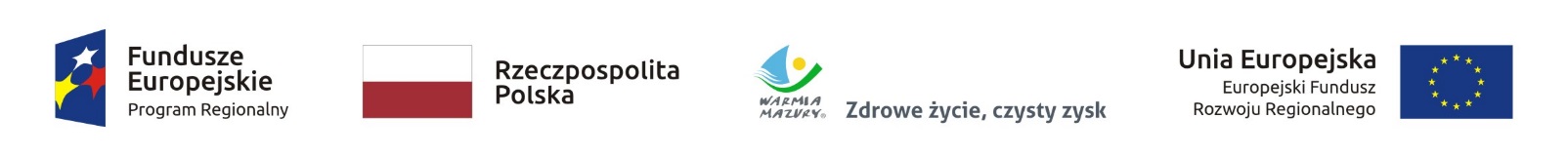 Przebudowa drogi powiatowej 1442N od skrzyżowania z DK51 w miejscowości Spręcowo do miejscowości Tuławki, dalej drogą powiatową 1449N przez Gady do drogi powiatowej 1430N, dalej drogą powiatową 1430N przez miejscowość Barczewko do DK16Załącznik Nr 1do SIWZ FORMULARZ OFERTOWY WYKONAWCY1.Dane dotyczące wykonawcyNazwa:	................................................	Siedziba:	................................................	Adres poczty elektronicznej: 	................................................		Strona internetowa:		................................................		Numer telefonu:		0 ( .. ) ...................................... tel. kom.   ..................*	Numer faksu:			0 (....  ) ......................................	Numer REGON:		................................................Numer NIP:			................................................Nr rachunku rozliczeniowego  ................................................................... 	Godziny urzędowania            ..............................................................................Jestem:      mikro /   małym   / średnim / dużym   - przedsiębiorstwem  (skreślić niewłaściwe) 2. Dane dotyczące Zamawiającego1. Powiat Olsztyński, Plac Bema 5, 10-516 Olsztynw imieniu którego działaPowiatowa Służba Drogowa10-429 Olsztynul. Cementowa 3NIP 7393851648Tel. 89 535 66 302. Gmina Purda11-030 Purda, Purda 19NIP 7393756720Tel.  89 512 22 233. Zobowiązania wykonawcyNawiązując do ogłoszenia o zamówieniu publicznym Nr sprawy: ZP.262.22.2019.ZP oferujemy wykonanie zamówienia pn: „Przebudowa drogi powiatowej 1442N od skrzyżowania z DK51 w miejscowości Tuławki, dalej drogą powiatową 1449N przez Gady do drogi powiatowej 1430N, dalej drogą powiatową 1430N przez miejscowość Barczewko do DK16” zgodnie z wymogami Specyfikacji Istotnych Warunków Zamówienia za cenę:3.1  Cena ofertyCena ryczałtowa ofertowa netto .................................................................................................zł 
(Słownie:..............................................................................................................................  …………)
Wartość pod. VAT.........%    ...............................................................zł
Cena  ryczałtowa ofertowa brutto ............................................................................................zł
(Słownie:............................................................................................................................... ..………),w tym za wykonanie robót budowlanych na odcinku:Przebudowa odcinków dróg powiatowych nr 1442N od skrzyżowania z DK 51 w miejscowości Spręcowo przez miejscowość Tuławki, dalej drogą powiatową nr 1449N do granicy administracyjnej gminy Dywity:- netto: ………………….. zł (słownie netto:…………………………………………………….………………………………………………………………………………………………….)-brutto: …………………zł (słownie brutto: ……………………………………………………………………………………………………………………………………………………….)Przebudowa odcinka drogi powiatowej 1449N od granicy administracyjnej Gminy Barczewo do skrzyżowania z drogą powiatową nr 1430N Różnowo - Barczewko, dalej drogą powiatową nr 1430N do miejscowości Barczewko DK16:- netto: ………………….. zł (słownie netto:…………………………………………………….………………………………………………………………………………………………….)-brutto: …………………zł (słownie brutto: ……………………………………………………………………………………………………………………………………………………….)4.Oświadczam, że:4.1 Wykonam zamówienie publiczne w terminie ………………. miesięcy, licząc od dnia następnego po zawarciu umowy.4.2 Akceptuje termin płatności faktur określony w SIWZ.*4.3 Okres gwarancji dla:„Przebudowa drogi powiatowej 1442N od skrzyżowania z DK51 w miejscowości Tuławki, dalej drogą powiatową 1449N przez Gady do drogi powiatowej 1430N, dalej drogą powiatową 1430N przez miejscowość Barczewko do DK16” na wykonaną robotę budowlaną wynosić będzie ……………………… miesięcy.(Wpisać deklarowany termin. Brak wpisu powodować będzie uznanie udzielenia gwarancji na okres 60 miesięcy).5. Osoby do kontaktów z ZamawiającymOsoba / osoby do kontaktów z Zamawiającym odpowiedzialne za przygotowanie niniejszej oferty :.......... .......... .......... .......... .......... .......... .......... .....tel. kontaktowy……. mail: .......... .......... .... Osoba / osoby do kontaktów z Zamawiającym odpowiedzialne za wykonanie zobowiązań umowy:.......... .......... .......... .......... .......... .......... .......... .....tel. kontaktowy ……mail  : .......... .......... .......... 6. Pełnomocnik w przypadku składania oferty wspólnej* /skreślić jeśli nie dotyczy/Nazwisko, imię ....................................................................................................Stanowisko ...........................................................................................................Telefon...................................................Fax.........................................................Zakres: do reprezentowania w postępowaniu; do reprezentowania w postępowaniu i zawarcia umowy; do zawarcia umowy7.Oświadczenie dotyczące postanowień specyfikacji istotnych warunków zamówienia.7.1.	Oświadczamy, że zapoznałem/zapoznaliśmy się ze specyfikacją istotnych warunków zamówienia, nie wnoszę/ nie wnosimy żadnych zastrzeżeń oraz posiadam(y) niezbędne informacje do przygotowania oferty.7.2.	Oświadczamy, że uważam(y) się za związanych z ofertą przez czas wskazany w specyfikacji istotnych warunków zamówienia.7.3.	 Wykonamy zamówienie w wymaganych terminach. 7.4.	Oświadczamy, że załączone do specyfikacji istotnych warunków zamówienia wymagania stawiane wykonawcy oraz postanowienia umowy zostały przez nas zaakceptowane bez zastrzeżeń i zobowiązujemy się w przypadku wyboru mojej/naszej oferty do zawarcia umowy w miejscu i terminie wyznaczonym przez Zamawiającego. 7.5 Oświadczam/y, że wybór mojej/naszej oferty nie** będzie prowadził do powstania u zamawiającego obowiązku podatkowego zgodnie z przepisami o podatku od towarów i usług. (jeśli dotyczy należy podać nr części, nazwę kosztorysu ofertowego oraz pozycję w kosztorysie ofertowym) Oświadczam, że wypełniłem obowiązki informacyjne przewidziane w art. 13 lub art. 14 RODO  wobec osób fizycznych, od których dane osobowe bezpośrednio lub pośrednio pozyskałem w celu ubiegania się o udzielenie zamówienia publicznego w niniejszym postępowaniu.Dokumenty       Informujemy, że :  ► dokumenty, oświadczenia (wymienić jakie jeśli dotyczy): ………………………………………………………………………………… dostępne są na stronie (podać adres strony internetowej) : ……………………………………….► dokumenty, oświadczenia (wymienić jakie jeśli dotyczy) : ……………………………………………………… dostępne są w dokumentacji przechowywanej przez  Zamawiającego w postępowaniu nr (podać numer postępowania) : ……………………………………….Do oferty załączam nw dokumenty i oświadczenia: .......... .......... .......... .......... .......... .......... .......... .......... .......... .......... .......... .......... .......... .......... .......... .......... .......... ..........itd.  Zastrzeżenie wykonawcyNiżej wymienione dokumenty składające się na ofertę nie mogą być ogólnie udostępnione*:…………………………………………………………………………………………………………………………………………………………………………………………………………………………………………………………………Inne informacje wykonawcy: ………………………………………………………………………………………………………………………………………………………………………………………………………………………………………………………………………Oferta zawiera,  łącznie  z załącznikami  .............. stron.Wykonam zamówienie z udziałem/ bez udziału* n.w podwykonawców .Nazwa podwykonawcy oraz zakres zamówienia powierzony podwykonawcy (jeśli dotyczy) ................................................................................................................................................miejscowość i data .......................................				……………………………….										podpis(-y): [….]								kwalifikowalny podpis elektroniczny * niepotrzebne skreślić, wpisać nr części, dotyczy lub nie dotyczy - odpowiednio itp.**Jeżeli Oświadczenie ww jest o treści pozytywnej (tj. wybór oferty wykonawcy będzie prowadził do obowiązku podatkowego) wówczas ono powinno zawierać:potwierdzenie, iż wybór Twojej oferty będzie prowadził do powstania u zamawiającego obowiązku podatkowego zgodnie Ustawą z dnia 11 marca 2004 r. o podatku od towarów i usług (t.j. Dz. U. z 2018 r. poz. 2174 z późn. zm.). wskazanie nazwy (rodzaju) towaru lub usługi, których dostawa lub świadczenie będzie prowadzić do powstania takiego obowiązku podatkowego (wskazując jednocześnie nazwę, która znajdzie się później na fakturze),wskazanie wartości tego towaru lub usług bez kwoty podatku.